Firma:Firma:Betriebsanweisunggemäß §§ 4, 9, 12 ArbSchG, § 9 BetrSichV, § 3 VSG 1.1Betriebsanweisunggemäß §§ 4, 9, 12 ArbSchG, § 9 BetrSichV, § 3 VSG 1.1Betriebsanweisunggemäß §§ 4, 9, 12 ArbSchG, § 9 BetrSichV, § 3 VSG 1.1Betriebsanweisunggemäß §§ 4, 9, 12 ArbSchG, § 9 BetrSichV, § 3 VSG 1.1Betriebsanweisunggemäß §§ 4, 9, 12 ArbSchG, § 9 BetrSichV, § 3 VSG 1.1Firma:Firma:Gefährliche PflanzenGefährliche PflanzenGefährliche PflanzenGefährliche PflanzenGefährliche PflanzenGefahren für den MenschenGefahren für den MenschenGefahren für den MenschenGefahren für den MenschenGefahren für den MenschenGefahren für den MenschenGefahren für den MenschenHautverletzungen, Augenverletzungen durch Stacheln, Dornen, Splitter o.ä..Phototoxische Reaktionen (verbrennungsähnlich) durch Pflanzensäfte.Vergiftung durch Pflanzenteile.Sensibilisierung der Haut und der Atemwege durch Pflanzenstäube (Pollen usw.).Entstehung von allergischen Reaktionen.Toxische Kontaktreaktionen der Haut (Brennhaare von Pflanzen).
Hautverletzungen, Augenverletzungen durch Stacheln, Dornen, Splitter o.ä..Phototoxische Reaktionen (verbrennungsähnlich) durch Pflanzensäfte.Vergiftung durch Pflanzenteile.Sensibilisierung der Haut und der Atemwege durch Pflanzenstäube (Pollen usw.).Entstehung von allergischen Reaktionen.Toxische Kontaktreaktionen der Haut (Brennhaare von Pflanzen).
Hautverletzungen, Augenverletzungen durch Stacheln, Dornen, Splitter o.ä..Phototoxische Reaktionen (verbrennungsähnlich) durch Pflanzensäfte.Vergiftung durch Pflanzenteile.Sensibilisierung der Haut und der Atemwege durch Pflanzenstäube (Pollen usw.).Entstehung von allergischen Reaktionen.Toxische Kontaktreaktionen der Haut (Brennhaare von Pflanzen).
Hautverletzungen, Augenverletzungen durch Stacheln, Dornen, Splitter o.ä..Phototoxische Reaktionen (verbrennungsähnlich) durch Pflanzensäfte.Vergiftung durch Pflanzenteile.Sensibilisierung der Haut und der Atemwege durch Pflanzenstäube (Pollen usw.).Entstehung von allergischen Reaktionen.Toxische Kontaktreaktionen der Haut (Brennhaare von Pflanzen).
Hautverletzungen, Augenverletzungen durch Stacheln, Dornen, Splitter o.ä..Phototoxische Reaktionen (verbrennungsähnlich) durch Pflanzensäfte.Vergiftung durch Pflanzenteile.Sensibilisierung der Haut und der Atemwege durch Pflanzenstäube (Pollen usw.).Entstehung von allergischen Reaktionen.Toxische Kontaktreaktionen der Haut (Brennhaare von Pflanzen).
Hautverletzungen, Augenverletzungen durch Stacheln, Dornen, Splitter o.ä..Phototoxische Reaktionen (verbrennungsähnlich) durch Pflanzensäfte.Vergiftung durch Pflanzenteile.Sensibilisierung der Haut und der Atemwege durch Pflanzenstäube (Pollen usw.).Entstehung von allergischen Reaktionen.Toxische Kontaktreaktionen der Haut (Brennhaare von Pflanzen).
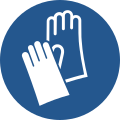 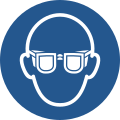 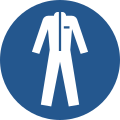 	Schutzmaßnahmen und Verhaltensregeln	Schutzmaßnahmen und Verhaltensregeln	Schutzmaßnahmen und Verhaltensregeln	Schutzmaßnahmen und Verhaltensregeln	Schutzmaßnahmen und Verhaltensregeln	Schutzmaßnahmen und VerhaltensregelnBeim Umgang mit stacheligen oder dornigen Pflanzen sind geeignete 
Schutzhandschuhe zu tragen (Durchstichsicherheit).Bei Arbeiten mit Strauch- und Astwerk Schutzbrille tragen.Bei Umgang mit giftigen Pflanzen geeignete Schutzkleidung tragen (ggf. 
Schutzbrille, Schutzhandschuhe, Schutzanzug, Gummistiefel).Personen mit bekannten Allergien oder Sensibilisierungen sollten den Umgang
mit entsprechenden Pflanzen meiden.
Beim Umgang mit stacheligen oder dornigen Pflanzen sind geeignete 
Schutzhandschuhe zu tragen (Durchstichsicherheit).Bei Arbeiten mit Strauch- und Astwerk Schutzbrille tragen.Bei Umgang mit giftigen Pflanzen geeignete Schutzkleidung tragen (ggf. 
Schutzbrille, Schutzhandschuhe, Schutzanzug, Gummistiefel).Personen mit bekannten Allergien oder Sensibilisierungen sollten den Umgang
mit entsprechenden Pflanzen meiden.
Beim Umgang mit stacheligen oder dornigen Pflanzen sind geeignete 
Schutzhandschuhe zu tragen (Durchstichsicherheit).Bei Arbeiten mit Strauch- und Astwerk Schutzbrille tragen.Bei Umgang mit giftigen Pflanzen geeignete Schutzkleidung tragen (ggf. 
Schutzbrille, Schutzhandschuhe, Schutzanzug, Gummistiefel).Personen mit bekannten Allergien oder Sensibilisierungen sollten den Umgang
mit entsprechenden Pflanzen meiden.
Beim Umgang mit stacheligen oder dornigen Pflanzen sind geeignete 
Schutzhandschuhe zu tragen (Durchstichsicherheit).Bei Arbeiten mit Strauch- und Astwerk Schutzbrille tragen.Bei Umgang mit giftigen Pflanzen geeignete Schutzkleidung tragen (ggf. 
Schutzbrille, Schutzhandschuhe, Schutzanzug, Gummistiefel).Personen mit bekannten Allergien oder Sensibilisierungen sollten den Umgang
mit entsprechenden Pflanzen meiden.
Beim Umgang mit stacheligen oder dornigen Pflanzen sind geeignete 
Schutzhandschuhe zu tragen (Durchstichsicherheit).Bei Arbeiten mit Strauch- und Astwerk Schutzbrille tragen.Bei Umgang mit giftigen Pflanzen geeignete Schutzkleidung tragen (ggf. 
Schutzbrille, Schutzhandschuhe, Schutzanzug, Gummistiefel).Personen mit bekannten Allergien oder Sensibilisierungen sollten den Umgang
mit entsprechenden Pflanzen meiden.
Beim Umgang mit stacheligen oder dornigen Pflanzen sind geeignete 
Schutzhandschuhe zu tragen (Durchstichsicherheit).Bei Arbeiten mit Strauch- und Astwerk Schutzbrille tragen.Bei Umgang mit giftigen Pflanzen geeignete Schutzkleidung tragen (ggf. 
Schutzbrille, Schutzhandschuhe, Schutzanzug, Gummistiefel).Personen mit bekannten Allergien oder Sensibilisierungen sollten den Umgang
mit entsprechenden Pflanzen meiden.
Verhalten bei StörungenVerhalten bei StörungenVerhalten bei StörungenVerhalten bei StörungenVerhalten bei StörungenVerhalten bei StörungenVerhalten bei StörungenNach dem Kontakt mit hautreizenden oder giftigen Pflanzenteilen oder Pflanzensäften sind die betroffenen Hautstellen mit Wasser abzuwaschen.Bei Vergiftungen entsprechende Pflanzenteile mit zum Arzt nehmen.Bei Augenkontakt Auge sofort mit Wasser ausspülen und ggf. Augenarzt konsultieren.
Nach dem Kontakt mit hautreizenden oder giftigen Pflanzenteilen oder Pflanzensäften sind die betroffenen Hautstellen mit Wasser abzuwaschen.Bei Vergiftungen entsprechende Pflanzenteile mit zum Arzt nehmen.Bei Augenkontakt Auge sofort mit Wasser ausspülen und ggf. Augenarzt konsultieren.
Nach dem Kontakt mit hautreizenden oder giftigen Pflanzenteilen oder Pflanzensäften sind die betroffenen Hautstellen mit Wasser abzuwaschen.Bei Vergiftungen entsprechende Pflanzenteile mit zum Arzt nehmen.Bei Augenkontakt Auge sofort mit Wasser ausspülen und ggf. Augenarzt konsultieren.
Nach dem Kontakt mit hautreizenden oder giftigen Pflanzenteilen oder Pflanzensäften sind die betroffenen Hautstellen mit Wasser abzuwaschen.Bei Vergiftungen entsprechende Pflanzenteile mit zum Arzt nehmen.Bei Augenkontakt Auge sofort mit Wasser ausspülen und ggf. Augenarzt konsultieren.
Nach dem Kontakt mit hautreizenden oder giftigen Pflanzenteilen oder Pflanzensäften sind die betroffenen Hautstellen mit Wasser abzuwaschen.Bei Vergiftungen entsprechende Pflanzenteile mit zum Arzt nehmen.Bei Augenkontakt Auge sofort mit Wasser ausspülen und ggf. Augenarzt konsultieren.
Nach dem Kontakt mit hautreizenden oder giftigen Pflanzenteilen oder Pflanzensäften sind die betroffenen Hautstellen mit Wasser abzuwaschen.Bei Vergiftungen entsprechende Pflanzenteile mit zum Arzt nehmen.Bei Augenkontakt Auge sofort mit Wasser ausspülen und ggf. Augenarzt konsultieren.
Nach dem Kontakt mit hautreizenden oder giftigen Pflanzenteilen oder Pflanzensäften sind die betroffenen Hautstellen mit Wasser abzuwaschen.Bei Vergiftungen entsprechende Pflanzenteile mit zum Arzt nehmen.Bei Augenkontakt Auge sofort mit Wasser ausspülen und ggf. Augenarzt konsultieren.
	Verhalten bei Unfällen, Erste Hilfe	Verhalten bei Unfällen, Erste Hilfe	Verhalten bei Unfällen, Erste Hilfe	Verhalten bei Unfällen, Erste Hilfe	Verhalten bei Unfällen, Erste HilfeNotruf 112Notruf 112Standort Telefon:Ersthelfer:Ersthelfer:Ersthelfer:Standort Verbandkasten:
     Standort Verbandkasten:
     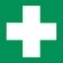 Ruhe bewahren, Unfallstelle sichern, eigene Sicherheit beachten!Notruf veranlassen (112)!Maschine abschalten und Verletzten ggf. aus dem Gefahrenbereich retten!Erste Hilfe leisten!Vitalfunktionen prüfen und lebensrettende Maßnahmen (Seitenlage, Wiederbelebung usw.) einleiten.Bei bedrohlichen Blutungen: Verletztes Körperteil wenn möglich hochhalten und Blutung stillen (Tuch auf die Wundstelle drücken, ggf. Druckverband anlegen). Entstehungsbrände mit geeignetem Löschmittel bekämpfen – Notruf 112!
Ruhe bewahren, Unfallstelle sichern, eigene Sicherheit beachten!Notruf veranlassen (112)!Maschine abschalten und Verletzten ggf. aus dem Gefahrenbereich retten!Erste Hilfe leisten!Vitalfunktionen prüfen und lebensrettende Maßnahmen (Seitenlage, Wiederbelebung usw.) einleiten.Bei bedrohlichen Blutungen: Verletztes Körperteil wenn möglich hochhalten und Blutung stillen (Tuch auf die Wundstelle drücken, ggf. Druckverband anlegen). Entstehungsbrände mit geeignetem Löschmittel bekämpfen – Notruf 112!
Ruhe bewahren, Unfallstelle sichern, eigene Sicherheit beachten!Notruf veranlassen (112)!Maschine abschalten und Verletzten ggf. aus dem Gefahrenbereich retten!Erste Hilfe leisten!Vitalfunktionen prüfen und lebensrettende Maßnahmen (Seitenlage, Wiederbelebung usw.) einleiten.Bei bedrohlichen Blutungen: Verletztes Körperteil wenn möglich hochhalten und Blutung stillen (Tuch auf die Wundstelle drücken, ggf. Druckverband anlegen). Entstehungsbrände mit geeignetem Löschmittel bekämpfen – Notruf 112!
Ruhe bewahren, Unfallstelle sichern, eigene Sicherheit beachten!Notruf veranlassen (112)!Maschine abschalten und Verletzten ggf. aus dem Gefahrenbereich retten!Erste Hilfe leisten!Vitalfunktionen prüfen und lebensrettende Maßnahmen (Seitenlage, Wiederbelebung usw.) einleiten.Bei bedrohlichen Blutungen: Verletztes Körperteil wenn möglich hochhalten und Blutung stillen (Tuch auf die Wundstelle drücken, ggf. Druckverband anlegen). Entstehungsbrände mit geeignetem Löschmittel bekämpfen – Notruf 112!
Ruhe bewahren, Unfallstelle sichern, eigene Sicherheit beachten!Notruf veranlassen (112)!Maschine abschalten und Verletzten ggf. aus dem Gefahrenbereich retten!Erste Hilfe leisten!Vitalfunktionen prüfen und lebensrettende Maßnahmen (Seitenlage, Wiederbelebung usw.) einleiten.Bei bedrohlichen Blutungen: Verletztes Körperteil wenn möglich hochhalten und Blutung stillen (Tuch auf die Wundstelle drücken, ggf. Druckverband anlegen). Entstehungsbrände mit geeignetem Löschmittel bekämpfen – Notruf 112!
Ruhe bewahren, Unfallstelle sichern, eigene Sicherheit beachten!Notruf veranlassen (112)!Maschine abschalten und Verletzten ggf. aus dem Gefahrenbereich retten!Erste Hilfe leisten!Vitalfunktionen prüfen und lebensrettende Maßnahmen (Seitenlage, Wiederbelebung usw.) einleiten.Bei bedrohlichen Blutungen: Verletztes Körperteil wenn möglich hochhalten und Blutung stillen (Tuch auf die Wundstelle drücken, ggf. Druckverband anlegen). Entstehungsbrände mit geeignetem Löschmittel bekämpfen – Notruf 112!
Ruhe bewahren, Unfallstelle sichern, eigene Sicherheit beachten!Notruf veranlassen (112)!Maschine abschalten und Verletzten ggf. aus dem Gefahrenbereich retten!Erste Hilfe leisten!Vitalfunktionen prüfen und lebensrettende Maßnahmen (Seitenlage, Wiederbelebung usw.) einleiten.Bei bedrohlichen Blutungen: Verletztes Körperteil wenn möglich hochhalten und Blutung stillen (Tuch auf die Wundstelle drücken, ggf. Druckverband anlegen). Entstehungsbrände mit geeignetem Löschmittel bekämpfen – Notruf 112!
InstandhaltungInstandhaltungInstandhaltungInstandhaltungInstandhaltungInstandhaltungInstandhaltungBei der Entsorgung von gefährlichen Pflanzen geeignete Körperschutzmittel tragen.
Bei der Entsorgung von gefährlichen Pflanzen geeignete Körperschutzmittel tragen.
Bei der Entsorgung von gefährlichen Pflanzen geeignete Körperschutzmittel tragen.
Bei der Entsorgung von gefährlichen Pflanzen geeignete Körperschutzmittel tragen.
Bei der Entsorgung von gefährlichen Pflanzen geeignete Körperschutzmittel tragen.
Bei der Entsorgung von gefährlichen Pflanzen geeignete Körperschutzmittel tragen.
Bei der Entsorgung von gefährlichen Pflanzen geeignete Körperschutzmittel tragen.
Ort:	Datum:Ort:	Datum:Ort:	Datum:Unterschrift Verantwortlicher:Unterschrift Verantwortlicher:Unterschrift Verantwortlicher:Unterschrift Verantwortlicher:Es wird bestätigt, dass die Inhalte dieser Betriebsanweisung mit den betrieblichen Verhältnissen und Erkenntnissen der Gefährdungsbeurteilung übereinstimmen.Es wird bestätigt, dass die Inhalte dieser Betriebsanweisung mit den betrieblichen Verhältnissen und Erkenntnissen der Gefährdungsbeurteilung übereinstimmen.Es wird bestätigt, dass die Inhalte dieser Betriebsanweisung mit den betrieblichen Verhältnissen und Erkenntnissen der Gefährdungsbeurteilung übereinstimmen.Es wird bestätigt, dass die Inhalte dieser Betriebsanweisung mit den betrieblichen Verhältnissen und Erkenntnissen der Gefährdungsbeurteilung übereinstimmen.Es wird bestätigt, dass die Inhalte dieser Betriebsanweisung mit den betrieblichen Verhältnissen und Erkenntnissen der Gefährdungsbeurteilung übereinstimmen.Es wird bestätigt, dass die Inhalte dieser Betriebsanweisung mit den betrieblichen Verhältnissen und Erkenntnissen der Gefährdungsbeurteilung übereinstimmen.Es wird bestätigt, dass die Inhalte dieser Betriebsanweisung mit den betrieblichen Verhältnissen und Erkenntnissen der Gefährdungsbeurteilung übereinstimmen.